Сумська міська радаVІIІ СКЛИКАННЯ               СЕСІЯРІШЕННЯвід                       2021 року №       -МРм. СумиРозглянувши звернення громадянина, надані документи, відповідно до статті 12 Земельного кодексу України, ураховуючи протокол засідання постійної комісії з питань архітектури, містобудування, регулювання земельних                 відносин, природокористування та екології Сумської міської ради                                                         від 06.04.2021 № 16, керуючись пунктом 34 частини першої статті 26 Закону України «Про місцеве самоврядування в Україні», Сумська міська рада ВИРІШИЛА:Відмовити Пазиничу Анатолію Васильовичу у визнанні таким, що втратив чинність пункт 80 додатку 4 до рішення Сумської міської Ради народних депутатів від 29.11.1995 «Про передачу у приватну власність земельних ділянок» стосовно передачі у приватну власність земельної ділянки № 365, площею 31 кв.м для гаражного будівництва на території автокооперативу «Енергетик» Головку Олександру Полікарповичу на підставі вимог абзацу 2 частини першої розділу X Перехідних положень Земельного кодексу України від 25.10.2001, згідно з яким рішення про передачу громадянам України безоплатно у приватну власність земельних ділянок, що прийняті органами місцевого самоврядування відповідно до Декрету Кабінету Міністрів України від 26.12.1992 «Про приватизацію земельних ділянок», є підставою для реєстрації права власності на земельні ділянки цих громадян або їх спадкоємців відповідно до Закону України «Про державну реєстрацію речових прав на нерухоме майно та їх обтяжень».Сумський міський голова                                                                       О.М. ЛисенкоВиконавець: Клименко Ю.М.Ініціатор розгляду питання - постійна комісія з питань архітектури, містобудування, регулювання земельних відносин, природокористування та екології Сумської міської радиПроєкт рішення підготовлено Департаментом забезпечення ресурсних платежів Сумської міської радиДоповідач – Клименко Ю.М.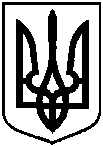 Проєктоприлюднено «___»___________2021 р.Про відмову Пазиничу Анатолію Васильовичу у визнанні таким, що втратив чинність пункт 80 додатку 4 до рішення Сумської міської Ради народних депутатів від 29.11.1995 «Про передачу у приватну власність земельних ділянок»